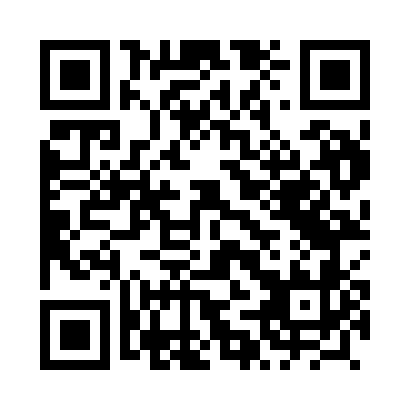 Prayer times for Retniowiec, PolandWed 1 May 2024 - Fri 31 May 2024High Latitude Method: Angle Based RulePrayer Calculation Method: Muslim World LeagueAsar Calculation Method: HanafiPrayer times provided by https://www.salahtimes.comDateDayFajrSunriseDhuhrAsrMaghribIsha1Wed2:375:1012:375:458:0510:272Thu2:335:0812:375:468:0710:303Fri2:295:0612:375:478:0910:344Sat2:255:0412:375:488:1010:375Sun2:235:0312:375:498:1210:406Mon2:235:0112:375:508:1410:437Tue2:224:5912:375:518:1510:448Wed2:214:5712:375:528:1710:449Thu2:204:5612:375:538:1910:4510Fri2:204:5412:375:548:2010:4611Sat2:194:5212:375:558:2210:4612Sun2:184:5112:375:568:2310:4713Mon2:184:4912:375:578:2510:4814Tue2:174:4712:375:588:2610:4815Wed2:174:4612:375:588:2810:4916Thu2:164:4412:375:598:2910:5017Fri2:154:4312:376:008:3110:5018Sat2:154:4212:376:018:3210:5119Sun2:144:4012:376:028:3410:5220Mon2:144:3912:376:038:3510:5221Tue2:134:3812:376:048:3710:5322Wed2:134:3612:376:048:3810:5423Thu2:124:3512:376:058:3910:5424Fri2:124:3412:376:068:4110:5525Sat2:124:3312:376:078:4210:5626Sun2:114:3212:376:088:4310:5627Mon2:114:3112:376:088:4510:5728Tue2:114:3012:386:098:4610:5729Wed2:104:2912:386:108:4710:5830Thu2:104:2812:386:108:4810:5931Fri2:104:2712:386:118:4910:59